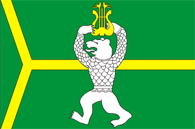 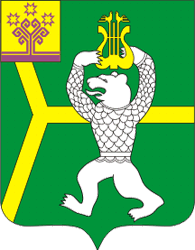                     Чадукасинское сельское поселение                                                              Красноармейского района                             Чувашской Республики                               Муниципальная газета         Чадукасинский                                         вестник       Выпуск № 13                                                                              17 мая 2021 годаВ номере:Об исполнении бюджета Чадукасинского сельского поселения Красноармейского района Чувашской Республики за 2020 год. 	В соответствии с Федеральным Законом от 06 октября 2003 года № 131-ФЗ «Об общих принципах организации местного самоуправления в Российской Федерации», Бюджетным кодексом Российской Федерации, Уставом Чадукасинского сельского поселения  Красноармейского района Чувашской Республики, Собрание депутатов Чадукасинского сельского поселения Красноармейского района решило:Статья 1.  Утвердить отчет об исполнении бюджета Чадукасинского сельского поселения Красноармейского района за 2020 год по доходам в сумме 9 582 557,64 рублей, по расходам в сумме 9 616 231,23 рублей, с превышением расходов над доходами (дефицит бюджета Чадукасинского сельского поселения Красноармейского района) в сумме 33673,59 рублей и со следующими показателями:      	     доходов бюджета Чадукасинского сельского поселения Красноармейского района Чувашской Республики по кодам классификации доходов бюджетов за 2020 год согласно приложению 1 к настоящему Решению;доходов бюджета Чадукасинского сельского поселения Красноармейского района Чувашской Республики по кодам видов доходов, подвидов, классификации операций сектора муниципального управления, относящихся к доходам бюджета, за 2020 год согласно приложению 2 к настоящему Решению;расходов бюджета Чадукасинского сельского поселения Красноармейского района Чувашской Республики по ведомственной структуре расходов бюджета Чадукасинского сельского поселения  Красноармейского района Чувашской Республики за 2020 год согласно приложению 3 к настоящему Решению;расходов бюджета Чадукасинского сельского поселения Красноармейского района Чувашской Республики по разделам и подразделам классификации расходов бюджетов за 2020 год  согласно приложению 4 к настоящему Решению;источников финансирования дефицита бюджета Чадукасинского сельского поселения Красноармейского района Чувашской Республики по кодам классификации источников финансирования дефицита бюджетов за 2020 год согласно приложению 5 к настоящему Решению;источников финансирования дефицита бюджета Чадукасинского сельского поселения Красноармейского района Чувашской Республики по кодам групп, подгрупп, статей, видов источников финансирования дефицита бюджетов, классификации операций сектора муниципального управления, относящихся к источникам финансирования дефицита бюджетов, за 2020 год согласно приложению 6 к настоящему Решению.         Статья 2.         Настоящее Решение вступает в силу после его официального опубликования в периодическом печатном издании «Чадукасинский Вестник».Глава Чадукасинскогосельского поселения  Красноармейского района                                                      Г.В. Михайлов                             ЧĂВАШ РЕСПУБЛИКИКРАСНОАРМЕЙСКИ РАЙОНẺЧУВАШСКАЯ РЕСПУБЛИКА КРАСНОАРМЕЙСКИЙ РАЙОН  ЧАТУКАССИ  ЯЛ ПОСЕЛЕНИЙĚН ДЕПУТАТСЕН ПУХĂВĚ ЙЫШĂНУ 2021ç.05.17    № С – 13/1Чатукасси ялеСОБРАНИЕ ДЕПУТАТОВ ЧАДУКАСИНСКОГО СЕЛЬСКОГО ПОСЕЛЕНИЯРЕШЕНИЕ                    17.05.2021г.      № С-13/1д.ЧадукасыОб  исполнении бюджета Чадукасинского сельского поселения Красноармейского района Чувашской Республики за 2020 годМуниципальная газета «Чадукасинский вестник»Учредитель – администрация Чадукасинского сельского поселения Красноармейского района Чувашской РеспубликиГлавный редактор  -Егорова Г.ЮАдрес редакции:429623Чувашская РеспубликаКрасноармейский районд. Чадукасы,ул. 40 лет Победы, дом № 3Телефон(83530) 39-2-16Эл. почта:Sao-chaduk@cap.ruМуниципальная газета «Чадукасинский вестник»Учредитель – администрация Чадукасинского сельского поселения Красноармейского района Чувашской РеспубликиГлавный редактор  -Егорова Г.ЮАдрес редакции:429623Чувашская РеспубликаКрасноармейский районд. Чадукасы,ул. 40 лет Победы, дом № 3Тираж – 10 экз.Объем –                                                                                                                 20 п.л.А4Газета предназначена для опубликования муниципальных правовых актов, выходит по мере необходимости и распространяется бесплатно.Газета предназначена для опубликования муниципальных правовых актов, выходит по мере необходимости и распространяется бесплатно.Газета предназначена для опубликования муниципальных правовых актов, выходит по мере необходимости и распространяется бесплатно.